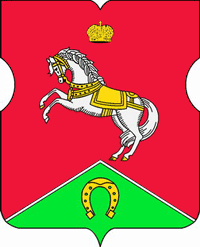 СОВЕТ ДЕПУТАТОВмуниципального округаКОНЬКОВОРЕШЕНИЕ                          04.12.2018  		       11/7            _________________№___________________	В соответствии с п 7 ст 2 Закона города Москвы от 25 ноября 2009 года № 9 «О гарантиях осуществления полномочий лиц, замещающих муниципальные должности в городе Москве» Советом депутатов принято решение1.	Признать запрос депутата Совета депутатов муниципального округа Коньково Прудлик О.И. «О депутатском запросе депутата Совета депутатов муниципального округа Коньково Прудлик О.И. Прокурору Черемушкинской межрайонной прокуратуры Ситникову В.А., Руководителю Департамента территориальных органов исполнительной власти города Москвы Стружак Е.П.  », депутатским.2.	Направить Прокурору Черемушкинской межрайонной прокуратуры Ситникову В.А., Руководителю Департамента территориальных органов исполнительной власти города Москвы Стружак Е.П.   «О депутатском запросе депутата Совета депутатов муниципального округа Коньково Прудлик О.И. Прокурору Черемушкинской межрайонной прокуратуры Ситникову В.А., Руководителю Департамента территориальных органов исполнительной власти города Москвы Стружак Е.П.  » и настоящее решение Прокурору Черемушкинской межрайонной прокуратуры Ситникову В.А., Руководителю Департамента территориальных органов исполнительной власти города Москвы Стружак Е.П. 3.	Опубликовать настоящее решение на официальном сайте муниципального округа Коньково в сети Интернет.4.	 Настоящее решение вступает в силу со дня принятия.5.	Контроль за исполнением решения возложить Заместителя председателя СД муниципального округа Коньково ИО Главы муниципального округа Коньково Малахова С.В.ИО Главы округа
Зам.Председателя Совета депутатов
муниципального округа Коньково 										Малахов С.В.Приложение
к Решению Совета депутатов
Муниципального округа Коньково
от 04.12.2018 №11/6Депутатский запрос.20.11.2018 я была в Аппарате Совета депутатов с депутатами Понкратовой К. и Малаховым С.С 13.11.2018 года Малахов С.В. в соответствии с решением СД является заместителем Председателя, исполняющим обязанности Главы муниципального округа Коньково. 20.11.2018 мы с коллегами депутатами зашли получить копию Протокола заседания СД 13.11.2018. Поскольку в папке общего доступа протокола не оказалось, то мы задали вопрос консультанту Аппарата организационно правового отдела Зайцевой М.В. о местонахождении протокола, для возможности ознакомится с ним. Консультант посоветовала задать данный вопрос начальнику организационно правового отдела, поскольку именно в ее должностные обязанности входит составление Протоколов заседания, и сообщила, что в данный момент начальник организационно-правового отдела находится в кабинете юриста. Мы обратились в кабинет юриста к начальнику организационно-правового отдела Голубцовой И.Г. по вопросу составленного протокола и выполненных Распоряжений Заместителя Председателя ИО Главы муниципального округа. Все действия и разговоры велись с видеозаписью на камеру телефона с предварительным уведомлением муниципальных служащих о съемке. В момент общения депутата Малахова, депутата Прудлик и депутата Понкратовой с начальником организационно-правового отдела Голубцовой И.Г., которая находилась за столом в кабинете юриста, юрист Аппарата совета депутатов Папичева С.Г. начала демонстративно закрывать дверь кабинета тем самым выталкивая из дверного проема стоящих и ведущих беседу депутатов с начальником организационно-правового отдела Голубцовой И.Г, находившейся внутри кабинета за столом. Расцениваем данные действия как нарушения подпункта 5 пункта 1 статьи 14.2 Федерального закона от 02.03.2007 N 25-ФЗ (ред. от 30.10.2018) "О муниципальной службе в Российской Федерации" – «проявлять корректность в обращении с гражданами.»Прошу принять меры прокурорского реагирования по нарушению Федерального закона и сообщить мне о принятых мерах прокурорского реагирования на электронный адрес mollipost@gmail.comПриложения:1)	Видеозапись произошедшего на цифровом носителеДепутат Совета депутатов муниципального округа Коньково		Прудлик О.И.О депутатском запросе депутата Совета депутатов муниципального округа Коньково Прудлик О.И. Прокурору Черемушкинской межрайонной прокуратуры Ситникову В.А., Руководителю Департамента территориальных органов исполнительной власти города Москвы Стружак Е.П.  